亞洲大學學務處健康中心111學年度第2學期招募兼職實習諮商心理師公告招收名額：兼職實習諮商心理師1-2名。若應徵者未達錄取標準或不符需求時，得從缺。招募對象兼職實習諮商心理師：具有公立或立案之私立大學或符合教育部採認規定之國外大學、獨立學院諮商心理所、系、組或相關心理研究所主修諮商心理碩士班二年級學生，至少已修習或正修習碩士層級之諮商與心理治療理論領域、諮商與心理治療實務領域、諮商倫理與法規領域、個案評估與心理衡鑑及團體諮商與心理治療領域等相關課程者。實習時間：依據本校110學年度第二學期時程，每學期十八週，每週8-12小時為原則。實習內容個別、婚姻或家庭諮商及心理治療。 團體諮商及心理治療 個案評估及心理衡鑑 心理諮詢、心理衛生教育及預防推廣工作 接受專業督導及行政督導未盡之個別實習諮商心理師的具體實習內容與進程可由雙方單位主管、實習機構督導、實習諮商心理師共同訂定申請資料：實習申請表(請填寫實習辦法附件一)個人履歷表(請填寫實習辦法附件二)實習計劃書(請填寫實習辦法附件三)自傳(含人格特質與諮商取向等)研究所歷年成績單目前就讀系所碩士班實習辦法上述第1~3項文件，請至本校學務處健康中心網頁http://healthyau.asia.edu.tw→諮商輔導→最新消息 或 連結本公告最下方網址 下載使用。申請與審核：暫訂收件截止日期：即日起至111年11月30日中午12:00前，採隨到隨審，若找到符合需求的應徵者，本中心有權提早收件截止日期。申請資料請盡量整合成PDF電子檔一份，以電子郵件寄至florahsu@asia.edu.tw(主旨註明『000應徵兼職實習諮商心理師』，中心收到資料後會予以回覆，並請注意確認收到之回信。附加檔案若超過8M，請分次寄送)審核方式：分兩階段審查，第一階段為書面審查，第二階段為面試。收件後若經書面審查通過者，則另行通知面試時間，採隨到隨審方式進行面試。錄取名單暫訂於111年12月16日下班前於 本校健康中心網頁 http://healthyau.asia.edu.tw→諮商輔導→最新消息 公布。若有任何疑問，請電洽04-23323456分機6269，或email至florahsu@asia.edu.tw，許含鮮諮商心理師；或上本中心首頁http://healthyau.asia.edu.tw→諮商輔導→最新消息  或FB粉絲專頁～亞洲諮輔  查詢相關訊息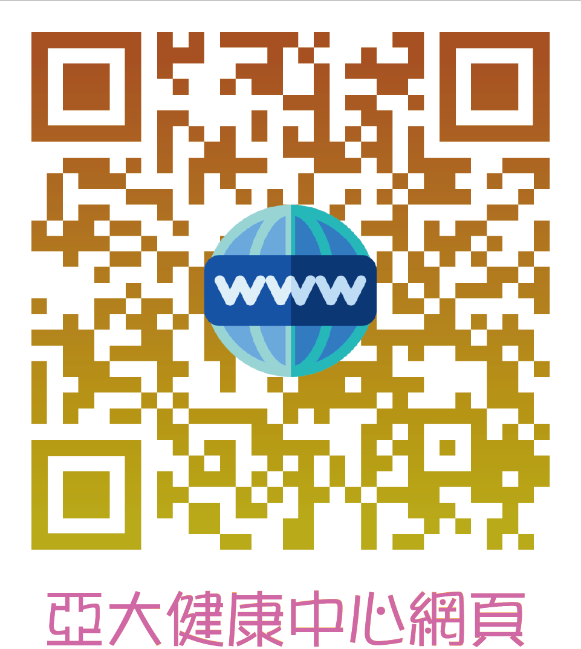 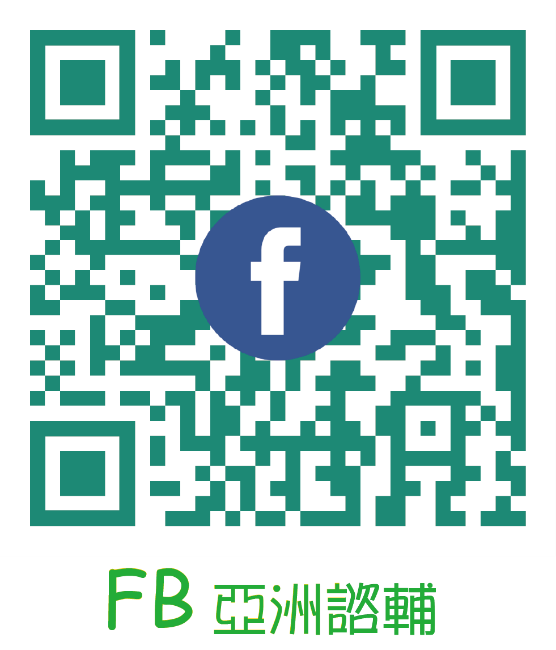 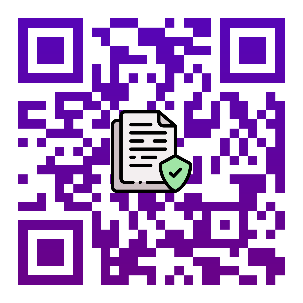 ★亞洲大學實習諮商心理師實習要點https://reurl.cc/nVAbVX 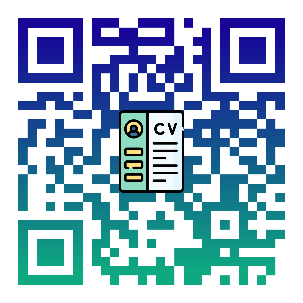 ★亞洲大學兼職實習諮商心理師申請文件表格https://reurl.cc/g07rn7 